Инструкция по монтажу рулонных шторПроверте комплектность шторы. Соберите её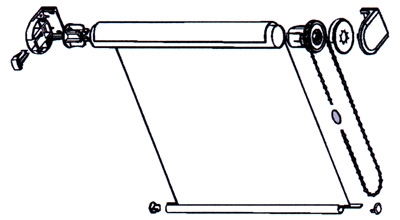 Выберите место крепления шторы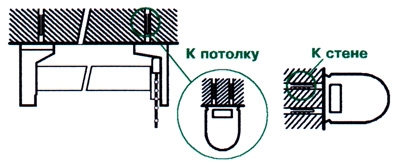 Не закрывая заглушек кронштейнов размотайте полотно на максимально необходимую высоту (до подоконника)Оденьте на механизм управляющую цепь так, чтобы замок цепи упирался в поворотный механизм, предотвращая дальнейшее разматывание полотна. Закройте механизм заглушками с обеих сторон.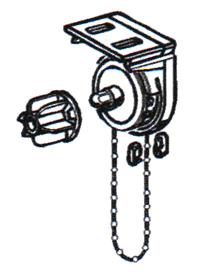 Зафиксируйте штору в кронштейнах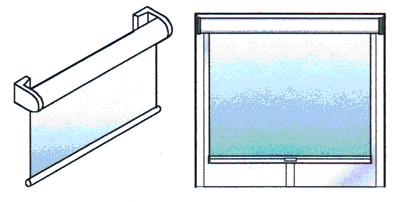 